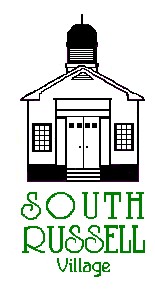 5205 Chillicothe RoadSouth Russell, Ohio 44022440-338-6700PLANNING COMMISSION MEETINGAGENDAJANUARY 14, 2021 -  7:30 P.M.                            **THIS MEETING WILL BE CONDUCTED VIA ZOOM** 				    Meeting number is: 847 2079 5269 Password is 0527511-929-205-6099 for phoneJoin Zoom Meetinghttps://us02web.zoom.us/j/84720795269?pwd=d01tVGlyVGQ0VFcxdnorU214amZidz09Roll Call:_____ Steve Latkovic, Chairman			_____ Bridey Matheney, Solicitor_____ James Flaiz 					_____ Ruth Griswold, Board Secretary_____ Dennis Galicki					_____ William Koons, Mayor			_____ Elisa Budoff					GUESTS:APPROVAL OF MINUTES FROM DECEMBER 10, 2020NEW BUSINESS: CASE # 21-PC-01:  477 INDUSTRIAL PARKWAY – SITE IMPROVEMENT, ADDITION OF FOUR PARKING SPACES AND NEW DECORATIVE CANOPY – PETER CARY-APPLICANT, OWNER’S REPRESENTATIVEMr. Peter Cary would like approval for proposed site improvements, four additional parking spaces on the north property line, and a new decorative canopy.OLD BUSINESS:  REPORT FROM BRIDEY MATHENEYADJOURN